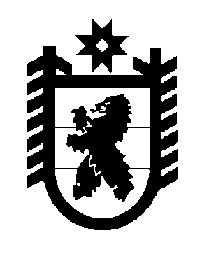 Российская Федерация Республика Карелия    ПРАВИТЕЛЬСТВО РЕСПУБЛИКИ КАРЕЛИЯПОСТАНОВЛЕНИЕот 25 июля 2016 года № 278-Пг. Петрозаводск О внесении изменения в постановление Правительства Республики Карелия от 23 августа 2011 года № 211-ППравительство Республики Карелия п о с т а н о в л я е т:1. Внести в постановление Правительства Республики Карелия от                         23 августа 2011 года № 211-П «О мерах по сокращению численности волков на территории Республики Карелия» (Собрание законодательства Республики Карелия, 2011, № 8, ст. 1299) изменение, изложив пункт 1 в следующей редакции:«1. Установить размер вознаграждения за одну особь волка, добытого на территории Республики Карелия:взрослый волк (самец или самка) – 10000 рублей;волчонок, добытый в период с рождения в текущем году по 30 сентября, – 5000 рублей; волчонок, добытый после 30 сентября текущего года, – 10000 рублей.2. Настоящее постановление вступает в силу с 1 августа 2016 года.           Глава Республики Карелия                                                                  А. П. Худилайнен    